The Articles had to be approved by all 13 statesSome states would not give their approval until other states had dropped their claims to land west of the Appalachians – see map p. 207 for claims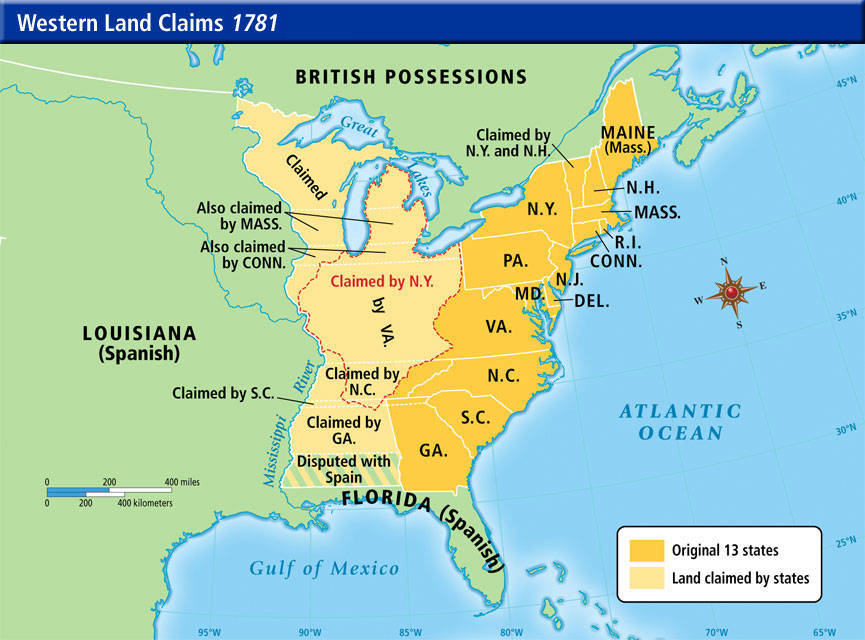 All western land was turned over to the national governmentit was valuable – in demandneeded to be organized to be soldLand Ordinance of 1785 - Organizes the Land to Selldivide land into 6 mile sq. townshipseach township a grid of 36 one mile squares called sectionsNorthwest Ordinance - Process for territory to become a stateDivide land into 5 territories - each has an appointed governorat 5,000 free men - get a legislature, write a constitutionat 60, 000  free people - apply to become stateno slavery allowedmust have basic rights - freedom of religion, habeas corpus, jury trial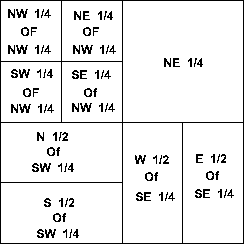 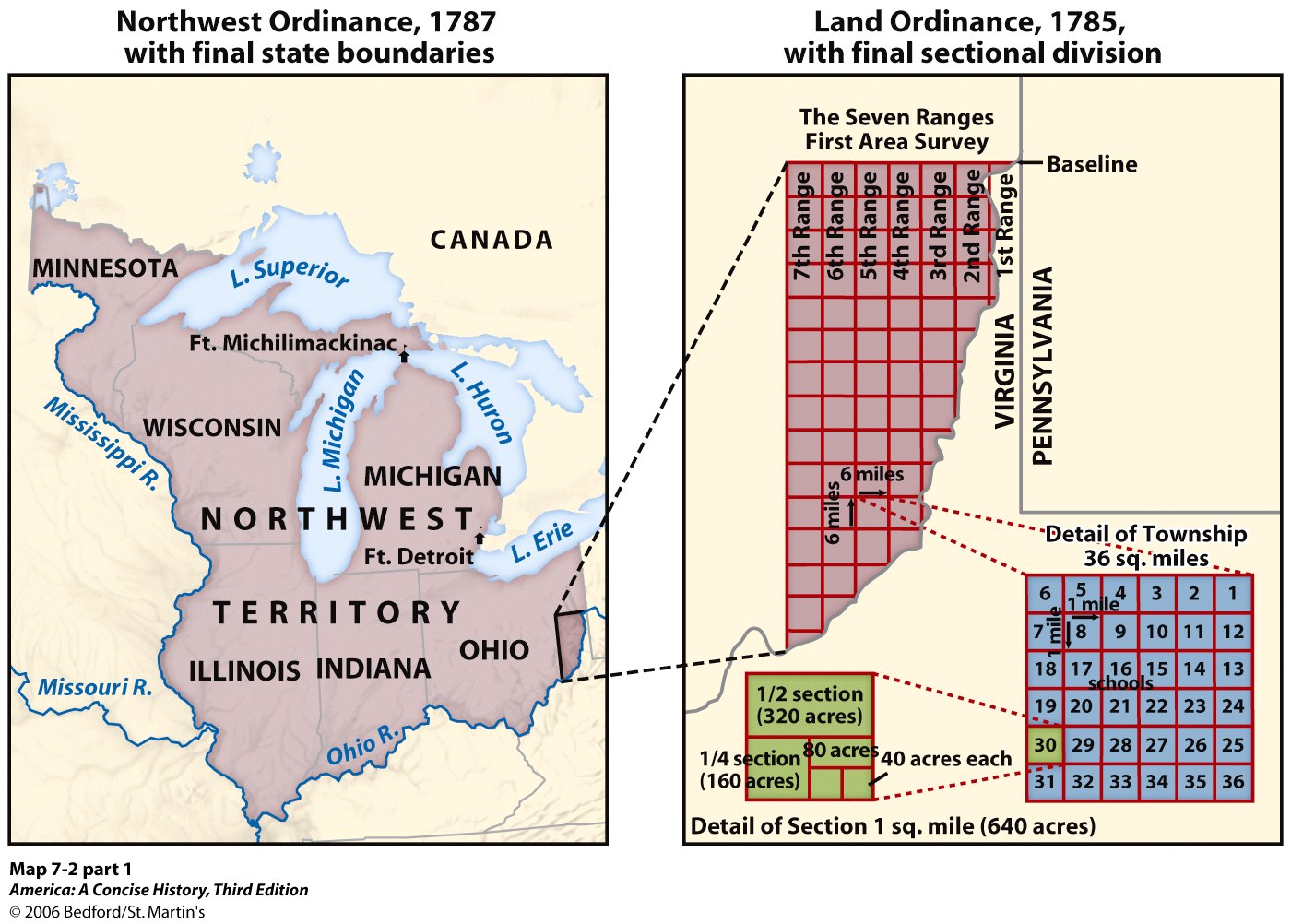 Settling the Western LandsWhat was preventing the Articles from being ratified?and What had to be done to get them ratified?The Articles had to be approved by all 13 statesSome states would not give their approval until other states had dropped their claims to land west of the Appalachians – see map p. 207 for claimsThis took yearsVirginia was the last to agree in 1781All western land was turned over to the national governmentit was valuable – in demandit was sold piece by piece to private companiesRatified – voted for Used money to pay back war debtLand Ordinance of 1785What is the purpose of the Land Ordinance?Explain the process developed by the Land Ordinance.A system for land sales and settlementdivide land into 6 mile sq. townshipseach township had 36 one mile square sections of land for salecouldn’t be sold for less than $1 a sectionOne section in each township set aside for education“If a state expects to be ignorant and free,it expects what never was and never will be.” Thomas JeffersonNote – Did not have to buy a whole section –Could buy ½ section, ¼ section, 1/8 section, 1/16 sectionNorthwest OrdinanceWhat is the purpose of the Northwest Ordinance?Explain the process developed by the Northwest Ordinance.What 5 states form from the NW Territores?Explained how new land to be governednew state constitutions would have to guarantee basic rights, like religion, speech, jury, habeas corpusand ban slavery!!!!Three stage process to become a new stateStage 1 – a  territorypresident appoints a governor, a secretary, three judgesStage 2 -  when have 5,000 free adult malesget a legislaturewrite a state constitutionStage 3 – when have 60,000 free people (male, female, children)could apply for statehoodFive states created this way – Michigan, Ohio, Indiana, Illinois, WisconsinDivide land into 5 territories 